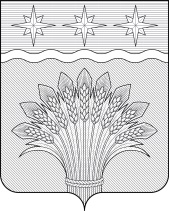 КЕМЕРОВСКАЯ ОБЛАСТЬ – КУЗБАСССовет народных депутатов Юргинского муниципального округапервого созывашестидесятое заседаниеРЕШЕНИЕот 15 февраля 2024 года № 290 – НАОб утверждении Положения о денежном содержании муниципальных служащих Юргинского муниципального округа и установлении размеров должностных окладов, а также ежемесячных и иных дополнительных выплатРуководствуясь Федеральным законом от 06.10.2003 № 131–ФЗ «Об общих принципах организации местного самоуправления в Российской Федерации», Федеральным законом от 02.03.2007 № 25–ФЗ «О муниципальной службе в Российской Федерации», Законом Кемеровской области от 30.06.2007 № 103–ОЗ «О некоторых вопросах прохождения муниципальной службы», ст. 53 Устава муниципального образования Юргинский муниципальный округ Кемеровской области – Кузбасса, Совет народных депутатов Юргинского муниципального округаРЕШИЛ:1. Утвердить Положение о денежном содержании муниципальных служащих Юргинского муниципального округа и установлении размеров должностных окладов, а также ежемесячных и иных дополнительных выплат согласно Приложению.2. Считать утратившим силу:– решение Совета народных депутатов Юргинского муниципального округа от 26 февраля 2020 № 26–НА «Об утверждении Положения о денежном содержании муниципальных служащих Юргинского муниципального округа и установлении размеров должностных окладов, а также ежемесячных и иных дополнительных выплат»;– решение Совета народных депутатов Юргинского муниципального округа от 25 марта 2021 № 100–НА «О внесении изменений в решение Совета народных депутатов Юргинского муниципального округа от 26 февраля 2020 № 26–НА «Об утверждении Положения о денежном содержании муниципальных служащих Юргинского муниципального округа и установлении размеров должностных окладов, а также ежемесячных и иных дополнительных выплат»;– решение Совета народных депутатов Юргинского муниципального округа от 22 апреля 2021 № 104–НА «О внесении изменений в решение Совета народных депутатов Юргинского муниципального округа от 26 февраля 2020 № 26–НА «Об утверждении Положения о денежном содержании муниципальных служащих Юргинского муниципального округа и установлении размеров должностных окладов, а также ежемесячных и иных дополнительных выплат»;– решение Совета народных депутатов Юргинского муниципального округа от 24 июня 2021 № 121–НА «О внесении изменений в решение Совета народных депутатов Юргинского муниципального округа от 26 февраля 2020 № 26–НА «Об утверждении Положения о денежном содержании муниципальных служащих Юргинского муниципального округа и установлении размеров должностных окладов, а также ежемесячных и иных дополнительных выплат».– решение Совета народных депутатов Юргинского муниципального округа от 07.12.2023 № 283–НА «О внесении изменений в решение Совета народных депутатов Юргинского муниципального округа от 26 февраля 2020 № 26–НА «Об утверждении Положения о денежном содержании муниципальных служащих Юргинского муниципального округа и установлении размеров должностных окладов, а также ежемесячных и иных дополнительных выплат».3. Настоящее решение опубликовать в газете «Юргинские ведомости» и разместить в информационно–телекоммуникационной сети «Интернет» на официальном сайте администрации Юргинского муниципального округа.4. Настоящее решение вступает в силу после его официального опубликования в газете «Юргинские ведомости».5. Контроль за исполнением решения возложить на постоянную комиссию Совета народных депутатов Юргинского муниципального округа первого созыва по социальным вопросам, правопорядку и соблюдению законности.Председатель Совета народных депутатовЮргинского муниципального округа					             И. Я. БережноваГлава Юргинского муниципального округа				             Д. К. Дадашов15 февраля 2024 годаПриложение к решениюСовета народных депутатовЮргинского муниципального округаот 15 февраля 2024 года № 290 – НАПОЛОЖЕНИЕо денежном содержании муниципальных служащих Юргинского муниципального округа и установлении размеров должностных окладов, а также ежемесячных и иных дополнительных выплатНастоящее положение разработано в соответствии с Федеральным законом от 06.10.2003 № 131–ФЗ «Об общих принципах организации местного самоуправления в Российской Федерации», Федеральным законом от 02.03.2007 № 25–ФЗ «О муниципальной службе в Российской Федерации», Закона Кемеровской области от 30.06.2007 № 103–ОЗ «О некоторых вопросах прохождения муниципальной службы»1. Понятия и определения1.1. Для целей настоящего положения используются следующие основные понятия и определения:1.1.1. Муниципальная служба – профессиональная деятельность граждан, которая осуществляется на постоянной основе на должностях муниципальной службы, замещаемых путем заключения трудового договора (контракта);1.1.2. Муниципальный служащий – гражданин, исполняющий в порядке, определенном муниципальными правовыми актами в соответствии с федеральными законами и законами субъекта Российской Федерации, обязанности по должности муниципальной службы за денежное содержание, выплачиваемое за счет средств местного бюджета;1.1.3. Оплата труда муниципального служащего – денежное содержание, которое состоит из должностного оклада муниципального служащего в соответствии с замещаемой им должностью муниципальной службы (далее – должностной оклад), а также из ежемесячных и иных дополнительных выплат, определяемых законом Кемеровской области.1.1.4. Должностной оклад муниципального служащего – ежемесячный размер оплаты  труда, в соответствии с замещаемой им должностью муниципальной службы.2. Состав денежного содержания муниципального служащегоДенежное содержание муниципального служащего состоит из:1. Должностного оклада;2. Ежемесячных и иных дополнительных выплат:2.2.1. ежемесячная надбавка к должностному окладу за особые условия муниципальной службы;2.2.2. ежемесячная надбавка к должностному окладу за выслугу лет;2.2.3. ежемесячная надбавка к должностному окладу за ученую степень, ученое звание и почетное звание Российской Федерации;2.2.4. ежемесячная надбавка за особые условия муниципальной службы лицам, в основные служебные обязанности которых входит проведение правовой экспертизы правовых актов и проектов правовых актов, подготовку и редактирование проектов правовых актов и их визирование в качестве юриста или исполнителя, имеющим высшее юридическое образование;2.2.5. премия по результатам работы;2.2.6. материальная помощь и единовременная выплата при предоставлении ежегодного оплачиваемого отпуска;2.2.7. другие виды надбавок и выплат, предусмотренные федеральными законами, законами Кемеровской области – Кузбасса. 3. Районного коэффициента к денежному содержанию, который устанавливается в размере и порядке определенном федеральным законодательством.3. Должностной оклад муниципального служащего3.1. Размеры должностных окладов муниципальных служащих устанавливаются решением Совета народных депутатов Юргинского муниципального округа в соответствии с действующим законодательством.3.2. Изменения должностных окладов муниципальных служащих устанавливаются в соответствии с нормативными документами Кемеровской области – Кузбасса и утверждаются решением Совета народных депутатов Юргинского муниципального округа.3.3. Индексация должностных окладов муниципальных служащих осуществляется в соответствии с требованиями ст.130, 134 Трудового кодекса Российской Федерации.4. Ежемесячная надбавка к должностному окладу за особые условия муниципальной службы4.1. Ежемесячная надбавка к должностному окладу за особые условия муниципальной службы устанавливается решением Совета народных депутатов Юргинского муниципального округа в зависимости от должности муниципальной службы в размере от 30 до 100 процентов должностного оклада. При установлении ежемесячной надбавки могут учитываться следующие критерии: исполнение должностных обязанностей в условиях, отличающихся от нормальных (срочность и повышенное качество работ, работа в режиме ненормированного рабочего дня),  выполнение сложных и важных работ по осуществлению управления, напряженность и высокая производительность труда.4.1.1. надбавка до 100 процентов от должностного оклада устанавливается муниципальным служащим, замещающим должности заместителя главы Юргинского муниципального округа, начальника территориального управления;4.1.2. надбавка до 75 процентов должностного оклада устанавливается муниципальным служащим, замещающим должности начальника управления, председателя комитета, начальника отдела, помощника главы Юргинского муниципального округа, заместителя начальника управления – начальника отдела, главного специалиста по экологии и охране окружающей среды, главного специалиста – специалиста по режиму секретности;4.1.3. надбавка до 40 процентов должностного оклада устанавливается муниципальным служащим, замещающим должности муниципальной службы Юргинского муниципального округа, кроме должностей определенных п.4.1.1., 4.1.2.5. Ежемесячная надбавка к должностному окладу за выслугу лет5.1. Надбавка к должностному окладу за выслугу лет устанавливается в зависимости от стажа муниципальной службы муниципального служащего в следующих размерах:10 процентов должностного оклада – при наличии стажа от 1 года до 5 лет;15 процентов должностного оклада – при наличии стажа от 5 до 10 лет;20 процентов должностного оклада – при наличии стажа от 10 до 15 лет;30 процентов должностного оклада – при наличии стажа от 15 лет и выше.6. Ежемесячная надбавка к должностному окладу за ученую степень, ученое звание и почетное звание Российской Федерации6.1. Надбавка к должностному окладу за ученую степень, ученое звание и почетное звание Российской Федерации устанавливается в размере:6.1.1. 20 процентов должностного оклада – муниципальным служащим, имеющим ученую степень доктора наук или ученое звание профессора;6.1.2. 10 процентов должностного оклада – муниципальным служащим, имеющим ученую степень кандидата наук или за ученую степень, ученое звание и почетное звание Российской Федерации доцента, а также муниципальным служащим, которым присвоено почетное звание Российской Федерации.7. Ежемесячная надбавка за особые условия муниципальной службы лицам в основные служебные обязанности которых входит проведение правовой экспертизы правовых актов и проектов правовых актов, подготовку и редактирование проектов правовых актов и их визирование в качестве юриста или исполнителя, имеющим высшее юридическое образование7.1 Ежемесячная надбавка до 70 процентов должностного оклада устанавливается муниципальным служащим, за особые условия муниципальной службы лицам, в основные служебные обязанности которых входит проведение правовой экспертизы  правовых актов и проектов правовых актов, подготовку и редактирование проектов правовых актов и их визирование в качестве юриста или исполнителя, имеющим высшее юридическое образование.8. Премия по результатам работы8.1. Премирование муниципальных служащих производится в целях усиления их материальной заинтересованности в повышении качества работы, своевременном и добросовестном исполнении своих трудовых обязанностей, повышении уровня ответственности за порученную работу, а также за выполнение заданий в особых условиях.8.2. Основными показателями премирования являются:8.2.1. добросовестное выполнение работниками своих должностных обязанностей;8.2.2. успешное применение в работе современных форм и методов организации труда.8.2.3. по результатам выполнения разовых и иных поручений;8.3. Размер премий по результатам работы за месяц не может быть ниже 25 процентов основного должностного оклада, в пределах фонда оплаты труда по замещаемой  должности муниципальной службы.8.4. Премирование также может производиться за счет экономии средств фонда оплаты труда, фактически образовавшегося в течение отчетного периода (за месяц, квартал, полугодие, девять месяцев, год), в том числе по вакантным должностям,  по основаниям, предусмотренным п. 8.2. настоящего Положения.8.5. Единовременное премирование муниципальных служащих, может осуществляться в связи с праздничными и юбилейными датами в размере от 2 до 5 тысяч рублей в пределах экономии средств фонда оплаты труда, на основании распоряжения администрации Юргинского муниципального округа, либо Председателя Совета народных депутатов Юргинского муниципального округа, в пределах их компетенции  (данная выплата не учитывается при расчете средней заработной платы муниципального служащего).8.6. Премия учитывается во всех случаях при исчислении среднего заработка.8.7. Уволенным муниципальным служащим (за исключением муниципальных служащих, увольнение которых произошло по причинам, не являвшимся уважительными (увольнение по инициативе работодателя, и т.д.), в период, принятый в качестве расчетного для установления премии, премия за соответствующий период выплачивается за фактически отработанное время и с учетом личного вклада муниципального служащего.8.8. Муниципальным служащим, в период, принятый за расчетный, указанные виды премии не выплачиваются.8.9. Время нахождения муниципального служащего в ежегодном оплачиваемом отпуске включается в расчетный период для начисления премий, носящих разовый характер.9. Материальная помощь и единовременная выплата при предоставлении ежегодного оплачиваемого отпуска9.1. Материальная помощь в размере одного должностного оклада выплачивается муниципальному служащему по его заявлению один раз в год единовременно.9.2. Материальная помощь за неполный календарный год (при приеме на работу или увольнении) начисляется и выплачивается пропорционально отработанному периоду времени.9.3. При предоставлении муниципальному служащему ежегодного оплачиваемого отпуска независимо от его продолжительности один раз в год производится единовременная выплата в размере двух должностных окладов.9.4. Начисление единовременной выплаты при предоставлении ежегодного оплачиваемого отпуска осуществляется по заявлению муниципального служащего. 9.5. В случае разделения ежегодного отпуска в установленном порядке на части, единовременная выплата выплачивается один раз при предоставлении любой из частей указанного отпуска.9.6. Единовременная выплата при предоставлении ежегодного оплачиваемого отпуска за неполный календарный год (при приеме на работу или увольнении) начисляется и выплачивается пропорционально отработанному периоду времени.9.7. Если муниципальный служащий получил единовременную выплату к ежегодном оплачиваемому отпуску или материальную помощь авансом и не отработал полагающийся временной период в полном объеме (календарный год), при увольнении производится удержание излишне выплаченной единовременной выплаты при предоставлении ежегодного оплачиваемого отпуска и (или) материальной помощи при окончательном расчете.9.8. При увольнении по инициативе работодателя (сокращение численности, штата работников, ликвидация) на период сохранения средней заработной платы в течение двух месяцев для муниципальных служащих гарантировано сохранение материальной помощи в размере 8,3 процента от денежного содержания ежемесячно.9.9. В случае неполучения муниципальным служащим материальной помощи и (или) неиспользования очередного отпуска в текущем календарном году, начисление и выплата единовременной выплаты и (или) материальной помощи производится на основании заявления муниципального служащего в конце текущего календарного года.9.10 Экономия фонда оплаты труда, фактически образовавшаяся в течение отчетного периода, в том числе по вакантным должностям, может быть направлена руководителем органа местного самоуправления для предоставления материальной помощи муниципальным служащим:9.10.1 в случае смерти близких родственников (родителей, супруга (и), детей), в результате длительной болезни. Выплаты производятся по решению руководителя в пределах экономии средств фонда оплаты труда в размере от 5 до 10 тысяч рублей;9.10.2 при рождении ребенка от 3 до 5 тысяч рублей, на основании копии свидетельства о рождении; Материальная помощь, указанная в п. 9.10.1 и 9.10.2 относится к выплатам социального характера и не учитывается при расчете средней заработной платы муниципального служащего.10. Другие виды надбавок и выплат, предусмотренные федеральными законами, законами Кемеровской области10.1. В соответствии с Постановлением Правительства РФ от 18.09.2006г. № 573 «О предоставлении социальных гарантий гражданам, допущенным к государственной тайне на постоянной основе, и сотрудникам структурных подразделений по защите государственной тайны» муниципальным служащим, допущенным к государственной тайне на постоянной основе, устанавливается надбавка к должностному окладу в зависимости от степени секретности сведений, к которым они имеют документально подтвержденный доступ на законных основаниях. Размер ежемесячной процентной надбавки за работу со сведениями, составляющими государственную тайну, составляет:– за работу со сведениями, имеющими степень секретности «совершенно секретно», 30 – 50 процентов;– за работу со сведениями, имеющими степень секретности «секретно», при оформлении допуска с проведением проверочных мероприятий 10–15 процентов;	– за работу со сведениями, имеющими степень секретности «секретно», при оформлении допуска без проведения проверочных мероприятий 5–10 процентов.	10.2 Муниципальным служащим структурных подразделений по защите государственной тайны дополнительно к ежемесячной процентной надбавке к должностному окладу, предусмотренной п. 10.1. настоящего Положения выплачивается процентная надбавка к должностному окладу за стаж работы в структурных подразделениях по защите государственной тайны в  органах местного самоуправления.Размер процентной надбавки к должностному окладу:10 процентов должностного оклада – при наличии стажа от 1 года до 5 лет;15 процентов должностного оклада – при наличии стажа от 5 до 10 лет;20 процентов должностного оклада – при наличии стажа от 10 лет и выше.10.3. Надбавка к должностному окладу за работу со сведениями, составляющими государственную тайну, не выплачивается лицам, в отношении которых допуск прекращен.10.4. Выплата ежемесячной процентной надбавки к должностному окладу за работу со сведениями, составляющими государственную тайну, производится на основании распоряжения главы Юргинского муниципального округа.11. Заключительные положения11.1 Основанием начисления, перерасчета и выплат ежемесячных и иных дополнительных выплат указанных в разделах 5–10 настоящего Положения является распоряжение администрации Юргинского муниципального округа, либо Председателя Совета народных депутатов Юргинского муниципального округа в пределах их компетенции.